Утверждаю:Директор МБУ СШОР № 9по шахматам и шашкам г. Челябинска__________________А.А.СевостьяновПЛАН СПОРТИВНЫХ МЕРОПРИЯТИЙ ПО ШАХМАТАММБУ СШОР № 9 по шахматам и шашкам г. Челябинска                                         НА              2019 г.    дата       мероприятиевремяответств.25.1130.12Тренерский совет   10-00А.А.Севостьянов01-09.11Первенство УрФО 2019 года по шахматам среди мальчиков и девочек до 11, 13 лет, юношей и девушек до 15, 17, 19 лет,1-9 туры, Ленина, 35 10-00Е.В.Сомкин10.11Первенство УрФО 2019 года по быстрым шахматам среди мальчиков и девочек до 11, 13 лет, юношей и девушек до 15, 17, 19 лет,1-5 туры, Ленина, 35 10-00Е.В.Сомкин11.11Первенство УрФО 2019 года по шахматам среди мальчиков и девочек до 11, 13 лет, юношей и девушек до 15, 17, 19 лет,6-9 туры, Ленина, 35 10-00Е.В.Сомкин12.11Первенство УрФО 2019 года по шахматному блицу среди мальчиков и девочек до 11, 13 лет, юношей и девушек до 15, 17, 19 лет,1-11 туры, Ленина, 35 10-00Е.В.Сомкин15.11VIII Кубок Гран-При г. Челябинска по быстрым шахматам,  4 этап, полуфинал (шахматисты с рейтингом менее 1700), 1-3 туры, Васенко, 10017-00Б.С.Смирнов16.11VIII Кубок Гран-При г. Челябинска по быстрым шахматам,  4 этап, полуфинал (шахматисты с рейтингом менее 1700), 4-9 туры, Васенко, 10015-00Б.С.Смирнов16.11Кубок города Челябинска по шахматам, 6 этап, (2006 г. рожд. и моложе, с российским рейтингом 1000-1050), 1-2 туры, Гагарина, 1615-00Г.Б.Коган17.11Кубок города Челябинска по шахматам, 6 этап, (2006 г. рожд. и моложе, с российским рейтингом 1000-1050),  3-4 туры, Гагарина, 1610-00Г.Б.Коган17.11VIII Кубок Гран-При г. Челябинскапо быстрым шахматам,  4 этап, финал (шахматисты с рейтингом 1700 и более), Васенко, 10010-00В.Д.Яценко23.11IV Кубок Гран-При г. Челябинска по блицу,  4 этап, полуфинал (шахматисты с рейтингом менее 1700), Васенко, 10015-00Б.С.Смирнов23.11Кубок города Челябинска по шахматам, 6 этап, (2006 г. рожд. и моложе, с российским рейтингом 1000-1050), 5-6 туры, Гагарина, 1615-00Г.Б.Коган24.11Кубок города Челябинска по шахматам, 6 этап, (2006 г. рожд. и моложе, с российским рейтингом 1000-1050),  7-8 туры, Гагарина, 1610-00Г.Б.Коган24.11IX Мемориал по быстрым шахматам памяти Николая Тимоховича,г.Копейск.А.А.Севостьянов30.11IV Кубок Гран-При г. Челябинска по блицу,  4 этап, финал (шахматисты с рейтингом 1700 и более), Васенко, 10015-00В.Д.Яценко30.11Кубок города Челябинска по шахматам, 7 этап(2006 г. рожд. и моложе, с российским рейтингом 1051-1200), 1-2 туры, Гагарина, 1615-00Г.Б.Коган01.12Кубок города Челябинска по шахматам, 7 этап(2006 г. рожд. и моложе, с российским рейтингом 1051-1200), 3-4 туры, Гагарина, 1610-00Г.Б.Коган01-04.12Командный чемпионат УрФО по шахматам,Васенко, 100А.А.Севостьянов07.12Кубок города Челябинска по шахматам, 7 этап(2006 г. рожд. и моложе, с российским рейтингом 1051-1200), 5-6 туры, Гагарина, 1615-00Г.Б.Коган08.12Кубок города Челябинска по шахматам, 7 этап(2006 г. рожд. и моложе, с российским рейтингом 1051-1200), 7-8 туры, Гагарина, 1610-00Г.Б.Коган14.12Первенство г. Челябинска по шахматам среди мальчиков и девочек до 9 лет, 1-2 туры, Гагарина, 1615-00Г.Б.Коган14-22.12«Декабрьские вечера»,Васенко, 100Е.В.Сомкин15.12Первенство г. Челябинска по шахматам среди мальчиков и девочек до 9 лет, 3-4 туры, Гагарина, 1610-00Г.Б.Коган21.12Первенство г. Челябинска по шахматам среди мальчиков и девочек до 9 лет, 5-6 туры, Гагарина, 1615-00Г.Б.Коган22.12Первенство г. Челябинска по шахматам среди мальчиков и девочек до 9 лет, 7-8 туры, Гагарина, 1610-00Г.Б.Коган29.12«Новогодний блиц»,Васенко, 10010-00В.Д.Яценко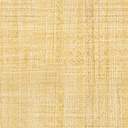 